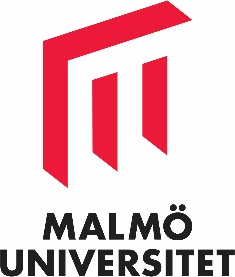    Ansökningsblankett		Datum:         Etisk prövning   Fakulteten för hälsa och samhälle 		 AllmäntUppgifter om projektetUppgifter om informanter/population/materialInformation och samtyckeEtiska övervägandenRedovisning av resultatBilagor (1-3 är obligatoriska)Skriftlig information till de som tillfrågatsSkriftlig samtyckesblankett enligt anvisningarUndertecknat medgivande från handledareUndertecknat medgivande från verksamhetsansvarig (i förekommande fall)Projektets titelStudenter som genomför projektetAnge adress och e-postUtbildning och nivåHandledarens namn, titel, adress och e-post1) Sammanfattande beskrivning (max 150 ord)Här beskriver du översiktligt bakgrunden och syftet med din studie. Ange översiktligt vilken eller vilka metoder du kommer att använda dig av och hur din empiri kan förväntas se ut.2) Ange primär vetenskaplig frågeställningHär anger du den eller de frågeställningar som ligger till grund för din studie.3) Beskriv undersökningsprocedur, datainsamling samt hantering av data.Av din beskrivning ska det framgå hur du tänker genomföra din studie. Vilken typ av empiri kommer du att använda dig av och hur går du tillväga när du samlar in denna? Om du använder dig av enkäter eller intervjuer ska du beskriva hur du går tillväga och ge exempel på frågornas innehåll. Bifoga enkät- eller frågeformulär. Om du använder dig av information som redan sammanställts ska du ange vilka databaser, register eller andra källor du hämtar din information från.4) Innehåller materialet känsliga personuppgifter (se GDPR)? Om ja – av vilket slag?Det ställs särskilda krav på studier som innehåller känsliga personuppgifter, även om forskningspersonen har samtyckt till att medverka i studien. Med känsliga personuppgifter avses personuppgifter som avslöjar:ras eller etiskt ursprungpolitiska åsikter,religiös eller filosofisk övertygelse, ellermedlemskap i fackförening. Samtpersonuppgifter som rör hälsa eller sexualliv.Omfattar din studie sådana uppgifter som nämns ovan och du samlar in dessa uppgifter i din dator, är du skyldig att följa personuppgiftslagens regler om IT-säkerhet. Dessa regler innebär särskilt stränga krav på att de datoriserade uppgifterna måste skyddas för obehöriga.. Exempel på frågor du bör fundera över: Hur förvarar du din dator? Har någon annan än du själv tillgång till datorn? Är dina uppgifter kodade? Är datorn lösenords-skyddad? Osv.5) Hur säkerställs deltagarnas integritet under projektet?Denna fråga tar sikte på hanteringen av all typ av information. Individens trygghet och integritet måste alltid säkerställas. Vem eller vilka har tillgång till den information du samlar in? Hur förvarar du din empiri? Kodar eller avidentifierar du ditt material? Vem eller vilka har tillgång till din kodnyckel och hur förvaras den?6) Ange var datainsamling ska ske och redogör för behovet av och inhämtande av eventuella tillstånd från myndigheter, medgivanden från verksamhetsansvariga etc.Om du samlar in din empiri på exempelvis en skola eller en sjukvårdsmottagning ska du se till att få tillstånd från rektor respektive verksamhetsledare innan din undersökning börjar. På motsvarande sätt måste du se till att du har verksamhetsledningens medgivande om du samlar in ditt material på ett privat företag. Använder du dig av sekretessbelagt material, exempelvis patientjournaler eller utredningar från socialtjänsten förutsätter din undersökning att du av myndigheten beviljats att ta del av handlingarna exempelvis med förbehåll.Det är du och din handledare som har ansvaret för att undersöka vilka tillstånd just din studie förutsätter, oberoende av om undersökningen sker i eller utanför Sverige. 7) Är detta projekt en del i annat projekt? Om ja – ange vem som ansvarar för det andra projektet.Om det är så att din undersökning är en del av ett större projekt som exempelvis din handledare bedriver, så anger du det här.1) Beskriv urvalsförfarandet.På vilket sätt kommer du i kontakt med lämpliga personer eller material? Vilka kriterier använder du för att inkludera eller exkludera deltagare?Om underåriga eller personer som inte är beslutskapabla ingår i din studie ska du särskilt resonera kring hur du hanterar detta.2) Beskriv relationen mellan student/handledare å ena sidan och deltagare/population/material å andra sidan.Hur redogör du för alla relationer som kan medföra risk för påverkan. Om din empiri består av patienter eller klienter, kan någonting i undersökningens upplägg inverka på behandlings- och biståndsrelationen eller tvärtom? Har du använt dig av vänner och bekanta för att hitta lämplig empiri, hur hanteras detta?3) Beskriv undersökningsmaterialets omfattning.Berätta hur omfattande ditt material kommer att vara (antal enkätsvar, intervjuer etc). Fundera gärna över om omfattningen är rimlig utifrån att besvara frågeställningarna. Kanske behöver du inte lika många informanter som du först trodde.1) Beskriv vilken information som presenteras inför deltagandet samt under vilka former deltagaren får denna information.Denna fråga besvarar du enklast genom att bifoga ditt informationsbrev. Tänk på att brevet ska vara anpassat till mottagaren. Försök alltså att formulera dig kortfattat och sakligt på ett lättillgängligt språk. Informationsbrevet ska innehålla följande: 
Ditt och din handledares namn samt kontaktuppgifter Syfte med och övergripande plan för projektet De metoder som kommer att användas (och som berör deltagaren)
De följder och risker som projektet kan medföra (om det finns sådana)
Att deltagandet är frivilligt
Att deltagaren när som helst, utan särskild förklaring, kan avbryta sin medverkanAtt ingen obehörig kommer att få ta del av informationenHur konfidentialiteten bevaras.Avstå från sådana, även milda, formuleringar som kan inverka på viljan att delta (som ”jag hoppas att du vill vara med”, ”ditt deltagande är givetvis frivilligt, men…”, ”tack på förhand”etc)2) Under vilka former inhämtas deltagarens samtycke?Samtycket gäller enbart om personen har fått information först. Beskriv därför hur informationen lämnas till den möjliga deltagaren. Tänk på att om kontakt sker i en behandlings- eller vårdkontext finns det risk att deltagandet i din studie uppfattas som ett villkor för behandling eller omsorg. Deltagarens samtycke ska vara frivilligt, uttryckligt och preciserat till ditt projekt. Samtycket ska dokumenteras, detta kan ske exempelvis genom att deltagaren skriver under informationsbrevet.1) Reflektera över de risker och komplikationer (fysisk/psykisk skada, integritets- intrång etc) som projektet kan medföra för deltagarna eller andra. Finns det alternativa metoder där dessa risker kan undvikas?Med integritetsintrång menas t ex att du stör respondenter och upptar deras tid och kraft. Vidare att du genom dina frågor/observation m m kan fokusera på svåra händelser i respondenternas liv som respondenten måste hantera. Ange vilka åtgärder som har vidtagits för att förebygga risker och vilken beredskap som finns för att hantera sådana komplikationer.2) Beskriv eventuell nytta som projektet kan innebära för deltagarna.Här kan t ex redovisas om vissa grupper kan komma att få hjälp/stöd som ett resultat av studien.1) Hur kommer resultaten att offentliggöras?Här ska anges hur resultaten kommer att spridas. T ex kommer resultaten att finns i en publikation/uppsats som publiceras på Malmö universitets databas DiVA. Vidare är det möjligt att du kommer att återrapportera till den verksamhet du har hämtat empiri ifrån eller eventuellt någon intresseorganisation.2) Hur säkerställs deltagarna integritet när resultatet offentliggörs?Beskriv procedurer eller metoder för avidentifiering/anonymisering.3) Vad händer med insamlat material när projektet är avslutat?Materialet bör förstöras efter att projektet är avslutat och detta måste beskrivas. Om materialet är avsett att bevaras bör du ange skäl för detta..